Российская Федерация
Иркутская область
Усольское районное муниципальное образование
А Д М И Н И С Т Р А Ц И Я
Мишелевское муниципальное образованиеП О С Т А Н О В Л Е Н И Еот 13.03.2020                                                                                                              № 59а
р.п. МишелевкаОб утверждении пунктов временного размещения населения
Мишелевского муниципального образования при чрезвычайных
ситуациях природного и техногенного характераВ соответствии с Федеральными законами от 21 декабря 1994 года № 68-ФЗ «О защите населения и территорий от чрезвычайных ситуаций природного и техногенного характера» и от 06 октября 2003 года № 131-ФЗ «Об общих принципах организации местного самоуправления в Российской Федерации», распоряжением Правительства Иркутской области от 27 ноября 2009 года № 331/139-РП «Об обеспечении проведения эвакуационных мероприятий в чрезвычайных ситуациях на территории Иркутской области», руководствуясь статьями 23,46 Устава Мишелевского муниципального образования, администрация городского поселения Мишелевского муниципального образования,П О С Т А Н О В Л Я Е Т:Утвердить прилагаемые пункты временного размещения населения Мишелевского муниципального образования при чрезвычайных ситуациях природного и техногенного характера (Приложение № 1).Утвердить Положение об организации работы пунктов временного размещения населения Мишелевского муниципального образования при чрезвычайных ситуациях природного и техногенного характера (Приложение 2).Утвердить схему организации пункта временного размещения населения Мишелевского муниципального образования при чрезвычайных ситуациях природного и техногенного характера (Приложение 3).Утвердить состав пунктов временного размещения населения Мишелевского муниципального образования при чрезвычайных ситуациях природного и техногенного характера (Приложение 4).Утвердить функциональные обязанности личного состава пунктов временного размещения населения Мишелевского муниципального образования при чрезвычайных ситуациях природного и техногенного характера (Приложение 5).6.  Опубликовать настоящее постановление в газете «Новости», разместить в телекоммуникационной ети интерне на официальном сайте администрации Мишелевского муниципального образования (мишелёвка.рф).7. Контроль исполнения настоящего постановления оставляю за собой.Глава городского поселения Мишелевского муниципального образования                                                    Н.А. ВалянинПриложение № 1УТВЕРЖДЕНЫПостановлением администрации городского поселения Мишелевского муниципального образованияот 13.03.2020 года № 59аПункты временного размещения населения Мишелевского
муниципального образования при чрезвычайных ситуациях природного
и техногенного характераПриложение 2УТВЕРЖДЕНОПостановлением администрации городского поселения Мишелевского муниципального образования от 13.03.2020 № 59аПоложениеоб организации работы пунктов временного размещения населения
Мишелевского муниципального образования при чрезвычайных
ситуациях природного и техногенного характераПункты временного размещения населения Мишелевского муниципального образования при чрезвычайных ситуациях природного и техногенного характера (далее-ПВР) предназначены для временного размещения эвакуированного (пострадавшего) населения и предоставления жизненно важных материальных средств и услуг, минимально необходимых для сохранения жизни и поддержания здоровья людей в чрезвычайных ситуациях.Место размещения ПВР определяется председателем эвакуационной комиссии Мишелевского муниципального образования и утверждается постановлением администрации городского поселения Мишелевского муниципального образования.Под ПВР отводятся различные общественные здания и сооружения: образовательные учреждения, учреждения культуры (клубы, центры досуга) и иные помещения, обеспечивающие временное размещение людей в любую погоду, а в зимнее время - возможность обогрева.В зависимости от количества прибывающего эвакуированного (пострадавшего) населения и времени его прибытия на ПВР предусматривается организация горячего питания и снабжения питьевой водой.Для этого могут быть использованы стационарные пункты общественного питания - столовые, кафе и др., а при их отсутствии - пункты подвижного питания.ПВР должны иметь телефонную связь с эвакуационной комиссией Мишелевского муниципального образования.Для информирования прибывающего эваконаселения, отдачи необходимых распоряжений и команд личному составу, пункты временного размещения населения оборудуются связью.Руководителем ПВР назначается должностное лицо, как правило, руководитель организации, на базе которой создан пункт. В состав ПВР назначаются работники организаций, медицинский персонал приписывается из ближайшего учреждения здравоохранения, организуется охрана общественного порядка путем выставления постов или патрулирования силами МВД России. Численность персонала ПВР определяется с учетом численности приписанного к пунктам и объемов мероприятий по его обеспечению.Основные задачи ПРВ:Организация встречи эвакуированного (пострадавшего) населения, его регистрация, размещение по комнатам, приспособленным для временного проживания людей.Организация первоочередного обеспечения прибывшего эвакуированного (пострадавшего) населения (горячее питание, медицинское обслуживание, обеспечение коммунально-бытового обслуживания, водообеспечение, охрана общественного порядка, информационное обеспечение, организация связи и оповещения).Организация взаимодействия с эвакуационной комиссией Мишелевского муниципального образования по вопросам:- организации медицинского обеспечения в местах временного пребывания людей;- организации охраны общественного порядка;- организации продовольственного и вещевого снабжения прибывшего населения;- организации подвоза питьевой воды (при необходимости);- организации коммунально-бытового обеспечения прибывшего населения;- организации информационного обеспечения;- организации подготовки руководящего и штатного состава ПВР к действиям по предназначению.Предоставление докладов в эвакуационную комиссию Мишелевского муниципального образования о ходе размещения эвакуированного населения и организации его первоочередного жизнеобеспечения.Приложение 3УТВЕРЖДЕНАПостановлением администрации городского поселенияМишелевского муниципального образованияот 13.03.2020 № 59аСхема организации пункта временного размещения населения
Мишелевского муниципального образования при чрезвычайных
ситуациях природного и техногенного характера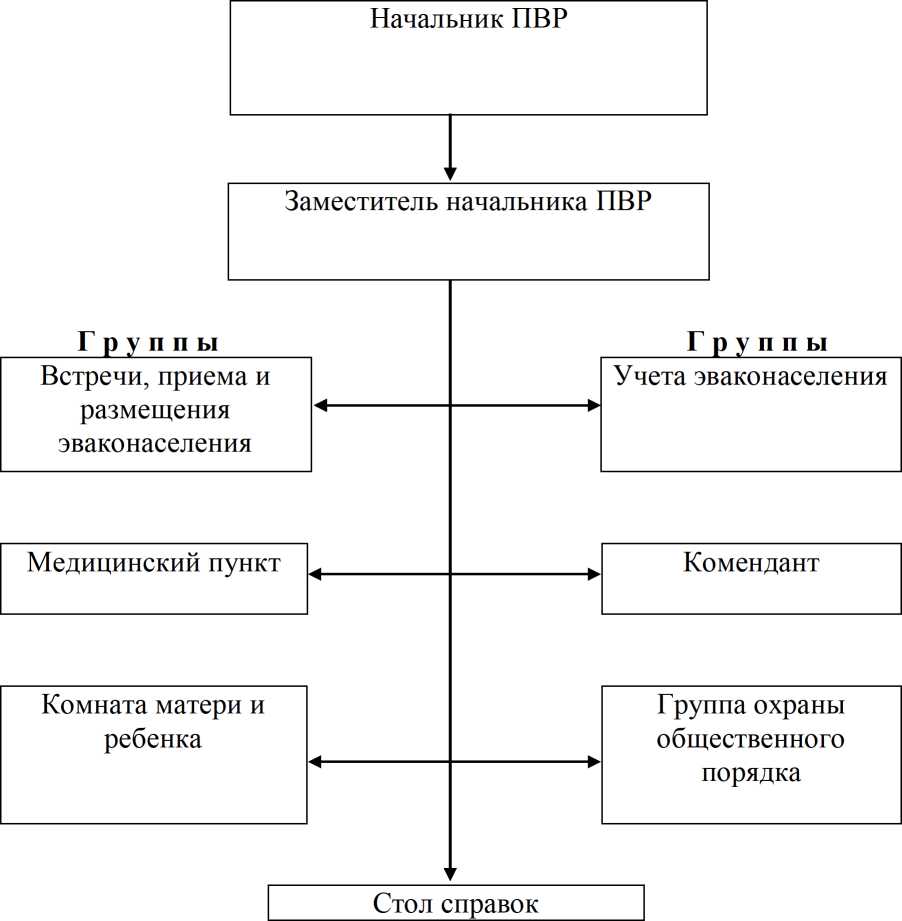 Приложение 4УТВЕРЖДЕНО Постановлением администрации городского поселения Мишелевского муниципального образования от 13.03.2020 № 59аСостав пунктов временного размещения населения Мишелевского
муниципального образования при чрезвычайных ситуациях природного
и техногенного характераПВР № 1ПВР № 21. Группа руководства ПВР2.  Группа встречи, приема и размещения населения3. Группа отправки и сопровождения населения4. Группа учета населения5. Группы охраны общественного порядка6. Медицинский пункт7. Комната матери и ребенка8. Стол справокПриложение 4УТВЕРЖДЕНЫ Постановлением администрации городского поселения Мишелевского муниципального образования от 13.03.2020 № 59аФункциональные обязанностисостава пункта временного размещения населения Мишелевского
муниципального образования при чрезвычайных ситуациях природного
и техногенного характераНачальник пункта временного размещения.Начальник пункта временного размещения назначается постановлением главы администрации городского поселения Мишелевского муниципального образования из состава должностных лиц, подчиняется (по вопросам эвакуации населения) председателю эвакокомиссии Мишелевского муниципального образования.Несет ответственность за организацию работы ПВР и первоочередное жизнеобеспечение прибывшего в нем населения.Ему подчиняется весь личный состав ПВР и прибывшее на пункт население.Начальник ПВР обязан:а) в повседневной деятельности:- изучить функциональные обязанности штатного состава ПВР, порядок приема эваконаселения на ПВР, маршруты вывоза его и места размещения в конечных пунктах;- укомплектовать ПВР личным составом и готовить его к практическим действиям по приему и размещению эваконаселения;- разработать и своевременно корректировать документы ПВР;- обеспечить закрепление необходимых помещений для развертывания ПВР и их оборудование необходимым имуществом и инвентарем (столы, стулья, указки, указатели, нарукавники (повязки), канцелярские принадлежности и др.);- организовать связь с эвакокомиссией Мишелевского муниципального образования, взаимодействующими организациями;- знать численность населения, прибывающего на ПВР, места расселения, маршруты вывоза (вывода) к местам расселения, количество транспорта и автопредприятия, выделяющие автотранспорт, графики вывоза (подвоза) населения, продовольствия, товаров первой необходимости и т.д., границы своего пункта временного размещения;- знать содержание документов, находящихся в папке начальника ПВР;- разработать схему оповещения личного состава ПВР;б) с получением распоряжения о проведении эвакуации населения:с получением распоряжения о начале эвакуации немедленно явиться в эвакуационную комиссию Мишелевского муниципального образования, получить указания председателя комиссии, по прибытию в ПВР объявить сбор личного состава пункта размещения, дать указания руководящему составу на развертывание ПВР;с начала прибытия эваконаселения организовать работу всех звеньев пункта временного размещения;лично встречать эвакуированное население;организовать отправку эвакуируемых в места постоянного размещения после ликвидации последствий ЧС (в случае дальнейшего вывоза эваконаселения в безопасные районы);через своих помощников:организовать регистрацию эвакуируемых;распределить их по местам размещения согласно Выписке из «Плана эвакуации населения при ЧС природного и техногенного характера на территории Мишелевского муниципального образования»;обеспечить транспортом подвоз эвакуируемых в ПВР;принять меры по организации питания, водоснабжения, медицинского обслуживания, охраны общественного порядка на территории ПВР;провести инструктаж с начальниками групп ПВР о порядке приема населения и режиме работы пункта;поддерживать непрерывную связь с эвакуационной комиссией Мишелевского муниципального образования и докладывать ее председателю в установленные сроки о ходе размещения эвакуируемых и организации их первоочередного жизнеобеспечения;оставлять за себя заместителя или другое лицо из числа руководства пункта временного размещения;по окончании работы ПВР:представить донесения в эвакуационную комиссию Мишелевского муниципального образования по результатам эвакуируемого населения;принять помещение и оборудование, сдать полученное вещевое имущество (постельные принадлежности, простейшая мебель и т.д.).Заместитель начальника пункта временного размещения.Несет ответственность за организацию работы ПВР и своевременное размещение эвакуируемого населения по жилым помещениям.Ему подчиняется весь личный состав ПВР и эвакуируемое население, находящееся в пункте. В случае отсутствия начальника ПВР, исполняет его функциональные обязанности.Заместитель начальника ПВР обязан:а) в повседневной деятельности:знать свои функциональные обязанности и разрабатывать необходимую документацию по приведению в готовность ПВР;подавать предложения в администрацию городского поселения Мишелевского муниципального образования по организации и совершенствованию работы ПВР;своевременно проводить корректировку списка штатного состава ПВР, схем оповещения, его обучение и подготовку к выполнению задач по предназначению;б) с получением распоряжения о проведении эвакуации населения:прибыть в ПВР, уточнить обстановку и получить задачу;получить необходимые документы, приписанный автотранспорт, имущество и инвентарь;собрать личный состав ПВР, провести инструктаж по организации работы ПВР, выдать необходимую рабочую и справочную документацию;оборудовать ПВР и подготовить его к работе;руководить работой личного состава ПВР;с прибытием населения организовать регистрацию эвакуируемого населения;комплектовать прибывшее эваконаселение по группам (половозрастным категориям, семьям);организовать учет прибывшего эваконаселения на ПВР;совместно с эвакокомиссией Мишелевского муниципального образования уточнить информацию по организации приема и дальнейшей отправке эваконаселения в безопасные районы эвакуации согласно плану эвакуации населения при ЧС природного и техногенного характера;определить состав автоколонн (пеших колонн) согласно плану эвакуации населения при ЧС природного и техногенного характера;лично ставить задачу начальникам колонн (приписанного автотранспорта) на осуществление эвакоперевозок;принимать возможные меры к всестороннему обеспечению работы ПВР;в установленные сроки и при необходимости представлять доклады в вышестоящие эвакоорганы.Старший группы встречи, приема и размещения эваконаселения.Старший группы и помощники подчиняются начальнику ПВР и отвечают за встречу, прием и размещение прибывшего эваконаселения согласно выписке из Плана эвакуации населения при ЧС природного и техногенного характера.Старший группы обязан:а) в повседневной деятельности:знать свои функциональные обязанности, разрабатывать и своевременно корректировать необходимую документацию по организации встречи, приема и временного размещения эвакуируемого населения;проводить подготовку личного состава группы по выполнению функциональных обязанностей состава ПВР;б) с получением распоряжения о проведении эвакуации населения:- прибыть в ПВР, уточнить обстановку и получить задачу;- получить необходимые документы, имущество и инвентарь;- провести сбор личного состава группы и провести инструктаж по организации работы и выдать необходимую рабочую и справочную документацию;- оборудовать и подготовить рабочее место к работе;- организовать встречу прибывающего населения;- распределить эвакуируемое население по местам временного проживания;- выделять сопровождающих и обеспечивать их необходимыми документами для доставки эвакуируемых в места их временного размещения;- при недостаче транспорта, обеспечить вывод эваконаселения пешим порядком;- обеспечивать подвоз личных вещей эвакуируемых, следующих в конечные пункты размещения пешим порядком;- организовать питание прибывшего эваконаселения (выдачу сухих пайков, приготовление горячей пищи, приписку эвакуированного населения к объектам общественного питания и торговли через администрацию Мишелевского муниципального образования (службу торговли и потребительского рынка администрации));- уточнить расчеты по питанию, водоснабжению и жизнеобеспечению эваконаселения совместно с администрацией городского поселения Мишелевского муниципальным образованием;- организовать при необходимости временное размещение нуждающихся в отдыхе эвакуируемых на ПВР, оказать им необходимую помощь и услуги, организовать питание и отдых.Старший группы учета эваконаселения.Старший группы и помощники подчиняются начальнику ПВР и отвечают за учет и регистрацию прибывшего эваконаселения.Старший группы обязан:а)	в повседневной деятельности:- знать свои функциональные обязанности;- разработать необходимую документацию по учету и регистрации прибывающего эваконаселения;- подготовить журнал учета прибывающего эваконаселения в ПВР;б)	с получением распоряжения о проведении эвакуации населения:- прибыть в ПВР, уточнить обстановку и получить задачу;- получить необходимые документы, имущество и инвентарь;- провести инструктаж личного состава группы по организации работы и выдать необходимую рабочую и справочную документацию;- оборудовать и подготовить к работе рабочие места для личного состава группы;организовать регистрацию всех прибывших колонн в журнал учета прибывающего эваконаселения на ПВР.Начальник медицинского пункта.Начальник медицинского пункта назначается из числа работников муниципального учреждения здравоохранения, подчиняется начальнику ПВР и отвечает за медицинское обеспечение эвакуированного населения в пределах границ ПВР на период ЧС.Начальник медицинского пункта обязан:а)	в повседневной деятельности:знать свои функциональные обязанности и отрабатывать вопросы по проведению санитарно-профилактических мероприятий в период проведения эвакомероприятий на территории Мишелевского муниципального образования;знать схему доставки больных из ПВР в лечебные учреждения Мишелевского муниципального образования;б)	с получением распоряжения о проведении эвакуации населения:прибыть на пункт управления ПВР, уточнить обстановку и получить задачу у начальника ПВР;получить необходимые документы, имущество и инвентарь;собрать личный состав медпункта, провести инструктаж по организации работы и выдать необходимую рабочую и справочную документацию;оборудовать и подготовить рабочее место к работе;развернуть медицинский пункт и организовать круглосуточное дежурство медицинского персонала;осуществлять контроль за санитарно-гигиеническим состоянием медицинского пункта;вести эпидемиологическое наблюдение и представлять своевременную информацию об эпидемической обстановке в медицинскую службу Мишелевского муниципального образования;своевременно выявлять инфекционных больных, изолировать и госпитализировать их в близлежащие лечебные учреждения;регистрировать заболевших в журнале учета больных, поступивших в медицинский пункт ПВР и устанавливать диагноз;обеспечивать необходимыми медикаментами прибывшее эваконаселение, заявившее жалобы на здоровье и вести журнал учета больных;быть готовыми при необходимости к проведению массовой иммунизации прибывающего населения в предельно сжатые сроки на подвижных или временных прививочных пунктах, созданным лечебнопрофилактическим учреждением Мишелевского муниципального образования.Дежурный по комнате матери и ребенка.Дежурный по комнате матери и ребенка назначается из числа работников дошкольных учреждений, подчиняется начальнику ПВР и несет ответственность за прием, временное размещение и обеспечение досуга, питания, медицинского обслуживания матерей с малолетними детьми.Дежурный по комнате матери и ребенка обязан:а)	в повседневной деятельности:знать свои функциональные обязанности и отрабатывать вопросы по временному размещению детей вместе с матерью в комнате матери и ребенка;заранее подготовить инвентарь, кровати, постельные и гигиенические принадлежности для оборудования комнаты и обеспечить их хранение;иметь журнал регистрации приема граждан с детьми, поступивших в комнату матери и ребёнка в ПВР;б)	с получением распоряжения о проведении эвакуации населения:прибыть на пункт управления ПВР, уточнить обстановку и получить задачу;получить необходимые документы, имущество и инвентарь;собрать личный состав комнаты матери и ребёнка, провести инструктаж по организации работы и выдать необходимую рабочую и справочную документацию;оборудовать и подготовить к работе помещение, выделенное для медпункта;подготовить комнату для приема матерей с детьми до 2 лет;вести учет в журнале регистрации приема поступивших в комнату матери и ребёнка ПВР;организовать их отдых и питание;при необходимости оказать медицинскую и коммунально-бытовую помощь прибывшим;обеспечить своевременную отправку к постоянному месту размещения.Старший группы охраны общественного порядка.Старший группы охраны общественного порядка назначается из числа сотрудников МВД России или личного состава НАСФ (групп ООП), созданных в интересах поселения, из работников организации на период чрезвычайной ситуации.Подчиняется коменданту ПВР и отвечает за охрану общественного порядка на территории ПВР.Старший группы охраны общественного порядка обязан:а) в повседневной деятельности:укомплектовать группу охраны общественного порядка личным составом, оснастить средствами связи, автотранспортными средствами;- разрабатывать необходимую документацию (схемы размещения контрольно-пропускного пункта, маршрутов движения подвижных постов регулирования и патрулей);- организовывать изучение функциональных обязанностей личным составом группы, отработку практических действий подчиненного личного состава на ПВР;- отрабатывать и корректировать планы мероприятий по наведению правопорядка и безопасности движения в ходе эвакомероприятий;иметь полные сведения о личном составе группы (НАСФ) и знать порядок их привлечения и действий в ходе проведения эвакомероприятий;б) с получением распоряжения о проведении эвакуации населения:прибыть на пункт управления ПВР, уточнить обстановку и получить задачу;- получить необходимые документы, приписанный транспорт, имущество и инвентарь;- собрать личный состав группы и провести инструктаж по организации работы и выдать необходимую рабочую и справочную документацию;- оборудовать и подготовить рабочие места к работе;- совместно с комендантом провести проверку помещений ПВР, предоставленных для временного размещения эвакуируемых и работы членов ПВР;- организовать охрану личных вещей эвакуированного населения;- организовать охрану общественного порядка и обеспечение безопасности на ПВР;- организовать регулирование движения пеших и автомобильных колонн на маршрутах эвакуации на территории ПВР;- принять меры по борьбе с мародерством и иными видами преступлений на ПВР;- осуществлять обеспечение очередности эвакоперевозок в рамках своих полномочий.Старший стола справок.Старший стола справок выделяется из числа работников администрации городского поселения Мишелевского муниципального образования, подчиняется начальнику ПВР и отвечает за представление необходимой информации в порядке проведения эвакуации, организации жизнеобеспечения в период пребывания людей на ПВР, выдачу иной справочной информации.Старший стола справок обязан:а) в повседневной деятельности:- знать свои функциональные обязанности и отрабатывать необходимую документацию;- знать исходные данные о прибытии эваконаселения на ПВР и отправке его в запланированные районы эвакуации;порядке организации размещения населения, горячего питания и других видов обеспечения, иметь справочный материал, касающийся эвакомероприятий;б) с получением распоряжения о проведении эвакуации населения:прибыть в пункт управления ПВР, уточнить обстановку и получить задачу;получить необходимые документы, имущество и инвентарь;оборудовать и подготовить рабочее место к работе, принять участие в оборудовании и подготовке к работе ПВР;быть готовым к выдаче необходимой информации эвакуированному населению;обеспечивать устойчивую связь с эвакокомиссией и эвакоорганами Мишелевского муниципального образования, а также иными органами исполнительной власти;выдавать необходимую информацию председателю эвакокомиссии (КЧС) по всем вопросам эвакуации.Комендант пункта временного размещения.Комендант ПВР назначается из состава работников администрации городского поселения Мишелевского муниципального образования или организации, на базе которого создается ПВР.Комендант подчиняется заместителю начальника ПВР и отвечает за оборудование его помещений для развертывания элементов ПВР (медпункт, комната матери и ребенка, пищеблок, туалетные комнаты, комнаты для временного проживания эвакуируемых, определяет места постов ООП), поддержание порядка и организованности среди личного состава и населения, находящегося на пункте.Комендант обязан:а)	в повседневной деятельности:знать потенциальную и плановую вместимость помещений, выделяемых для размещения ПВР;знать потребность в имуществе, необходимом для обеспечения работы ПВР и порядок его получения в период развертывания пункта;знать схему обеспечения охраны общественного порядка на территории ПВР;изучить и четко представлять задачи, возлагаемые на ПВР;б)	с получением распоряжения о проведении эвакуации населения:немедленно прибыть к месту сбора ПВР;получить задачу от начальника ПВР;получить необходимое имущество, в том числе средства индивидуальной защиты личного состава ПВР (при ЧС на ХОО), подготовить рабочие места для личного состава ПВР, доложить о готовности к работе начальнику ПВР;обеспечить расстановку указателей на территории ПВР для обозначения элементов ПВР: групп регистрации и учета, медпункта, комнаты матери и ребенка, связи, туалетов;проверить наличие инструкций у должностных лиц;проверить знание сигналов гражданской обороны и действия личного состава ПВР по ним;проверить у личного состава наличие средств индивидуальной защиты и нарукавных повязок;совместно с начальником групп связи эвакокомиссии проверить условия доведения сигналов ГО до всего личного состава ПВР и эваконаселения, находящегося на ПВР;осуществлять контроль за внутренним порядком на территории ПВР, а также охраной имущества и помещений пункта.№№ п/п№№ПВРБаза создания, номера служебных телефонов (не менеедвух - вахта, приемная, руководитель)Руководитель организацииКоличество населения приписанно го в ПВР123451№ 1Муниципальное бюджетное образовательное учреждение «Мишелевская общеобразовательная школа № 19) Телефон руководителя:83954327177Директор Вишнякова Галина Дмитриевна1000 человек2№ 2Муниципальное бюджетное образовательное учреждение «Хайтинская основная общеобразовательная школа) Телефон руководителя:89500995881Директор Чернявская Галина Сергеевна100 человек№Фамилия, имя, отчествоЗанимаемая должность в составе ПВРЗанимаемая должность на основной работеТелефоныТелефоны№Фамилия, имя, отчествоЗанимаемая должность в составе ПВРЗанимаемая должность на основной работеСлужебныйДомашнийГруппа руководства ПВР:Группа руководства ПВР:Группа руководства ПВР:Группа руководства ПВР:Группа руководства ПВР:Группа руководства ПВР:1.Вишнякова Г.Д.НачальникПВРдиректор27-276895263199862.Евтеев Е.Е.Зам.начальникаПВРЗаместительдиректора27-17789025678332Группа встречи и размещения:Группа встречи и размещения:Группа встречи и размещения:Группа встречи и размещения:Группа встречи и размещения:Группа встречи и размещения:3.Лукашенко А.Б.СтаршийгруппыУчитель27-177895007119674.Кобылкина А.В.Член группыУчитель89501109821Группа отправки и сопровождения:Группа отправки и сопровождения:Группа отправки и сопровождения:Группа отправки и сопровождения:Группа отправки и сопровождения:Группа отправки и сопровождения:5.Котов В.И.Старшийгруппыучитель.27-177890864226956.Лаврентьева Л.Н.Член группыУчитель89500938707Группа учета:Группа учета:Группа учета:Группа учета:Группа учета:Группа учета:7.Леонтьева О.А.СтаршийгруппыЗам.директора27-177895010264958.   Горбунова  Л.С.Член группыУчитель890217694249.Кафтунова О. В.Член группыУчитель89041524527Группы охраны общественного порядка:Группы охраны общественного порядка:Группы охраны общественного порядка:Группы охраны общественного порядка:Группы охраны общественного порядка:Группы охраны общественного порядка:10..Гончаров М.М.СтаршийгруппыУчастковый27-3208950105532411.Малыгин В.А.Член группыучитель ОБЖ и физкультуры27-17789041521746Медицинский пункт:Медицинский пункт:Медицинский пункт:Медицинский пункт:Медицинский пункт:Медицинский пункт:12.Метляева Л.М.СтаршийгруппыМедсестра27-1778950115692713.Никитина Л.В.Член группымедсестра27-2778952615320714.Герасимова Г. А.Член группыЗав. аптекойКомната матери и ребенка:Комната матери и ребенка:Комната матери и ребенка:Комната матери и ребенка:Комната матери и ребенка:Комната матери и ребенка:15.Лебедева Л.С.Дежурный по комнатеУчитель27-1778904127922416.Мелентьева Н.А.ПомощникУчитель89501311992Стол справок:Стол справок:Стол справок:Стол справок:Стол справок:Стол справок:17.Садохина Н.М.АдминистраторСекретарь27-1778950097614018.Михеева С.В.ДелопроизводительделопроизводительКомендантская служба:Комендантская служба:Комендантская служба:Комендантская служба:Комендантская служба:Комендантская служба:19.Чередников А.А.Ответственныймастер участка-89041228358№п/пФамилия, имя,отчествоЗанимаемаядолжность в составеПВРЗанимаемаядолжность на основной работеТелефон1Чернявская Г. С.Начальник  ПВРДиректор школы890251928712Ермолаева Л.Ю.Зам. начальника ПВРЗам директора895013017491Гришова С.С.Старший группызавхоз895014634871Дисс Е.Г.Старший группыСоц. педагог895007145112Рудницкая  С.В.Член группыучитель1Фирсова Е.О.Старший группыПедагог -организатор890411548332Кротова О.В.Член группыучитель1Сафонов Р.Ю.Старший группыУчастковый уполномеченный2Герасимова Е.А.Член группыучитель890254359021Кулакова Г.В.Начальник медпунктаФельдшерско-акушерский пункт8(39543)27-3442Батракова О.И.Член группыучитель895010511041Шишанина О.В.Дежурный по комнатеучитель2Голуб О. А.Помощникучитель890865258821Мелентьева Н.С.Администраторучитель890411843182Никонорова А.А.Делопроизводительучитель89526185262